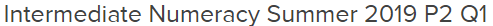 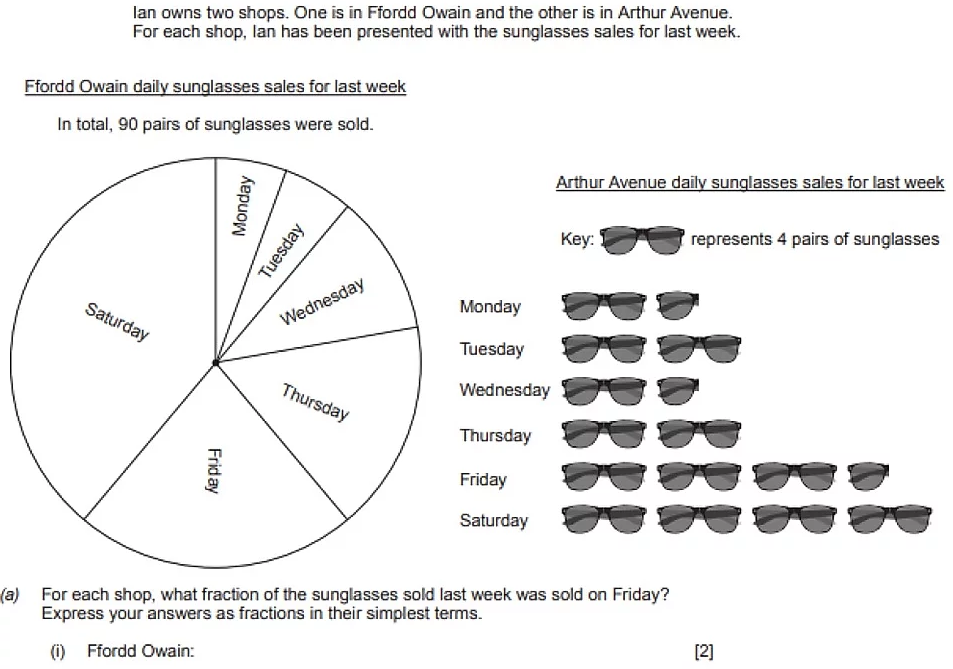 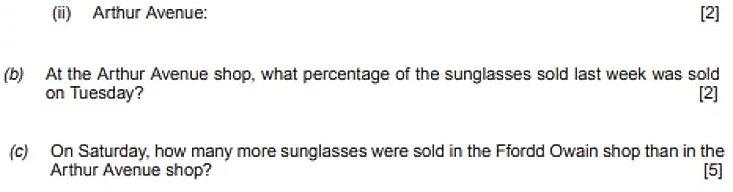 ________________________________________________________________________________________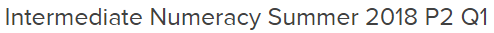 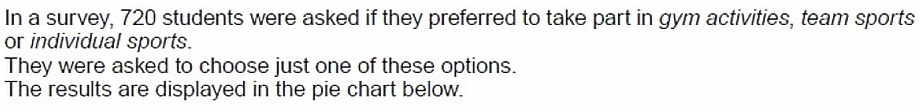 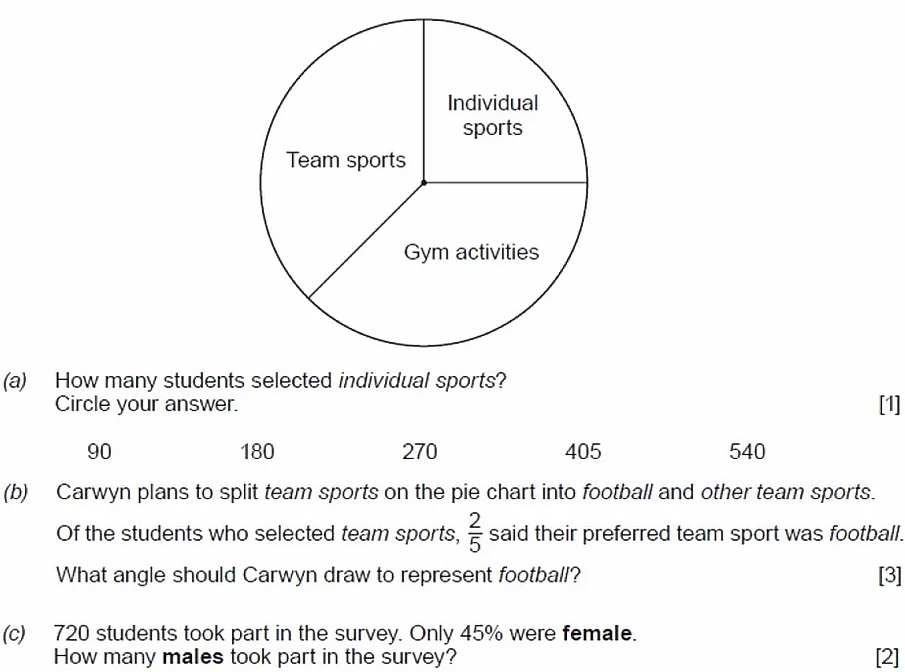 ______________________________________________________________________________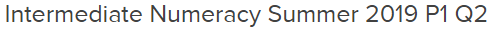 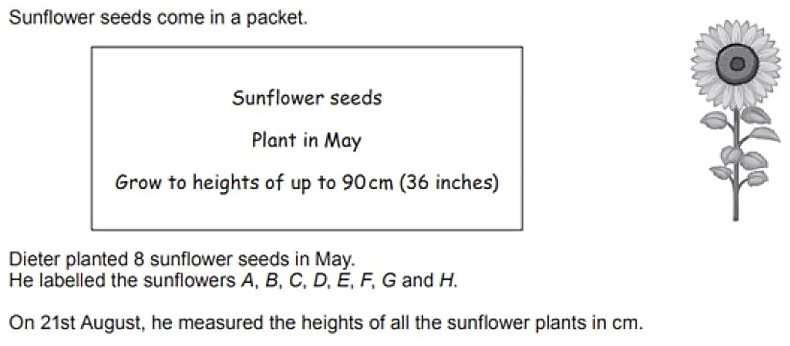 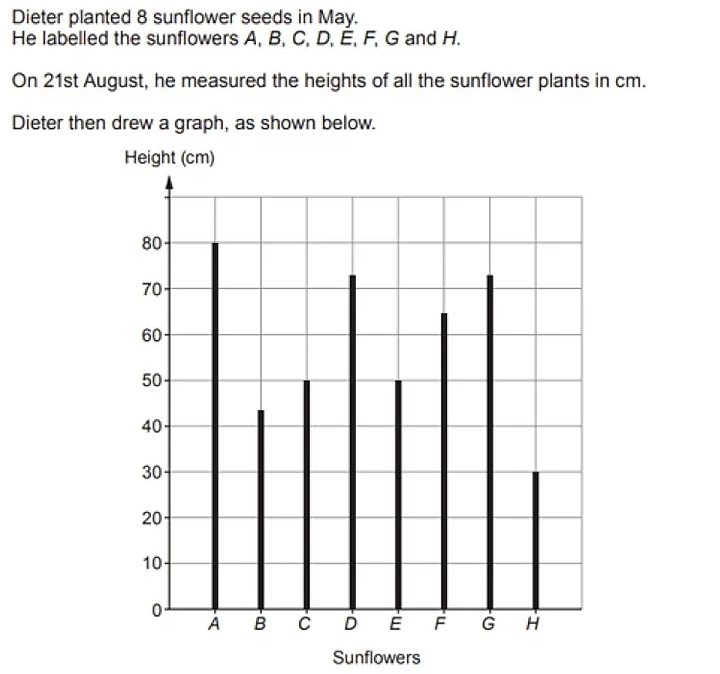 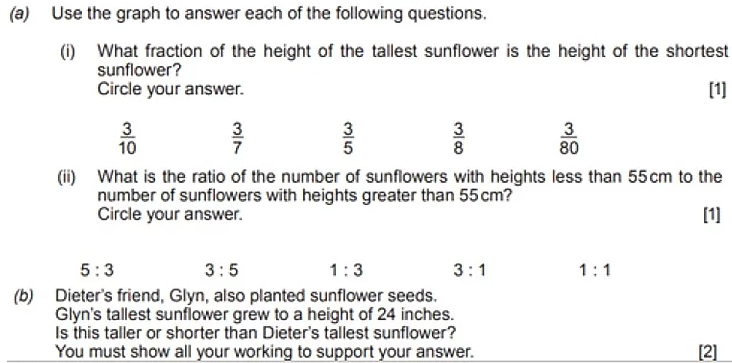 _________________________________________________________________________________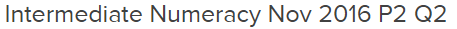 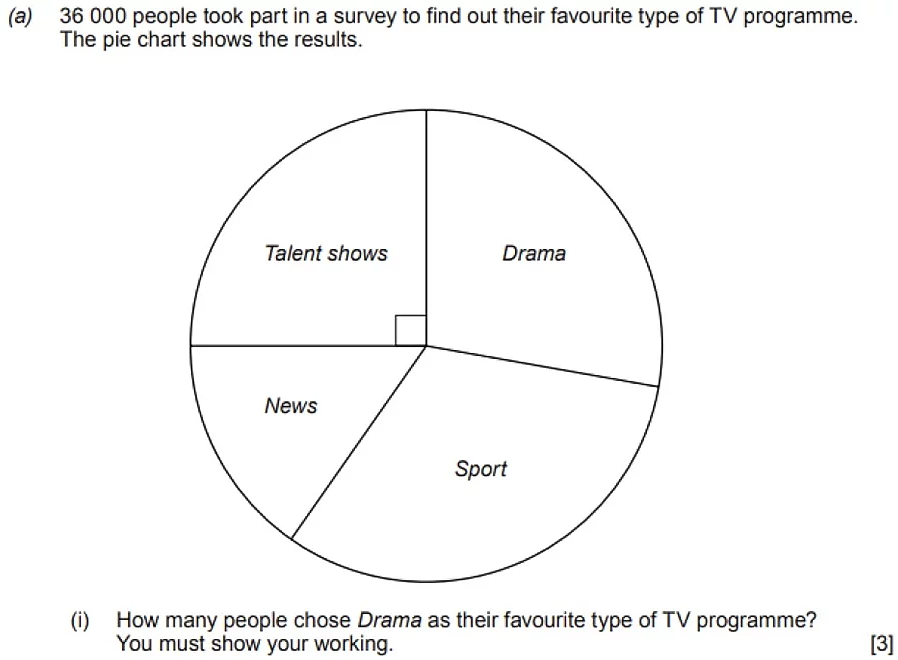 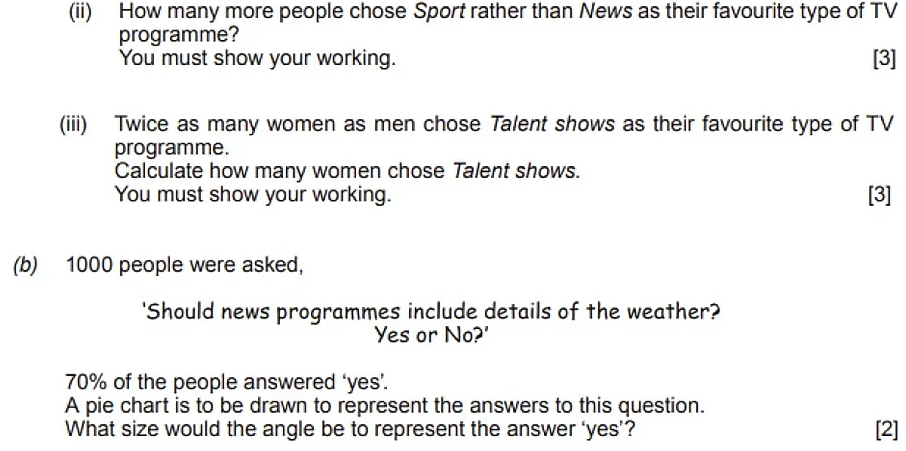 ______________________________________________________________________________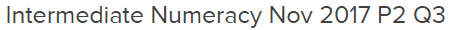 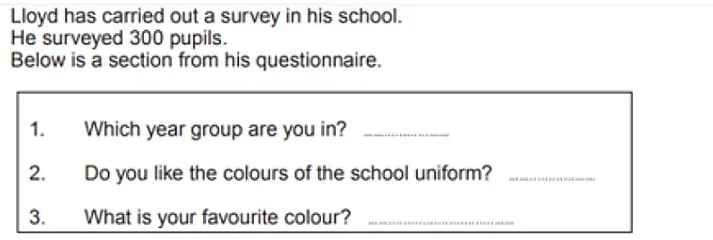 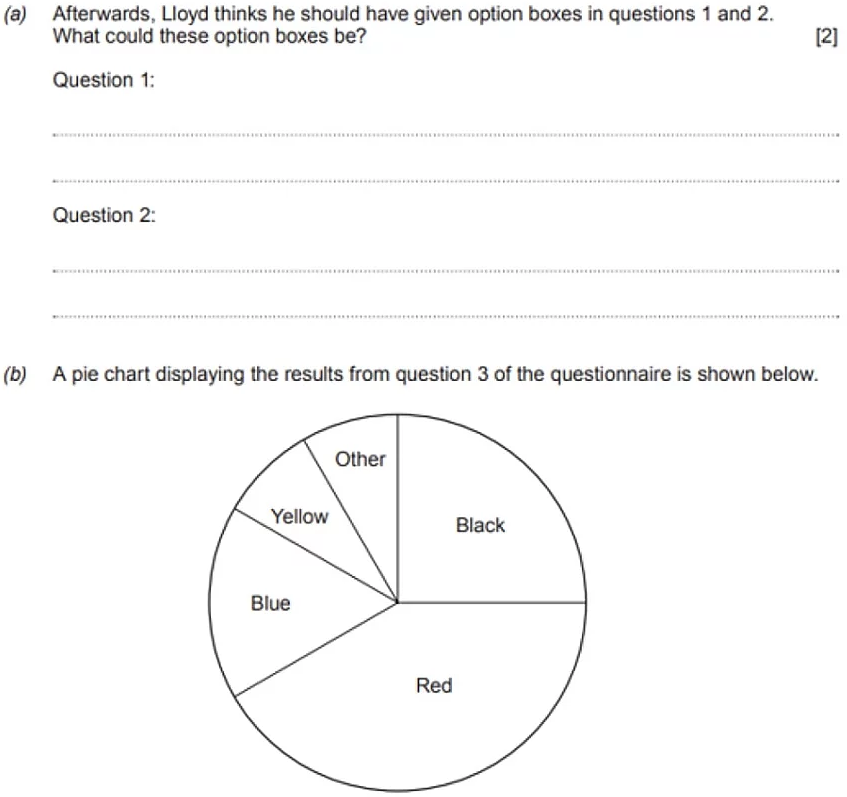 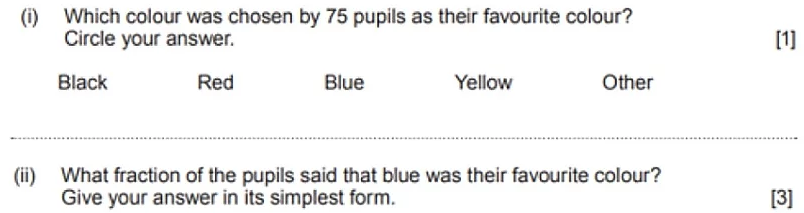 ______________________________________________________________________________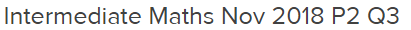 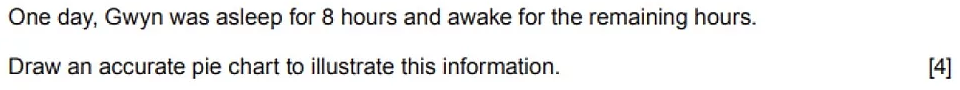 ___________________________________________________________________________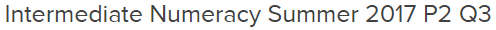 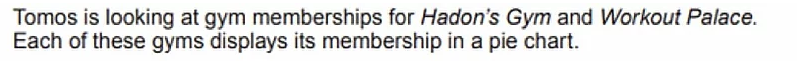 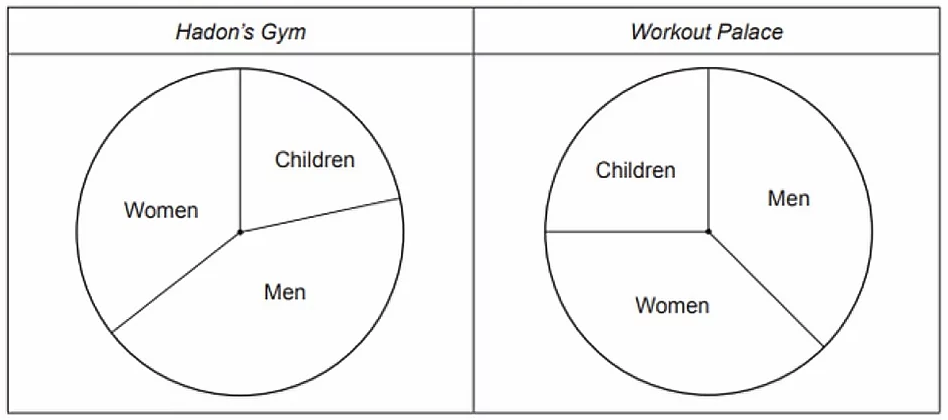 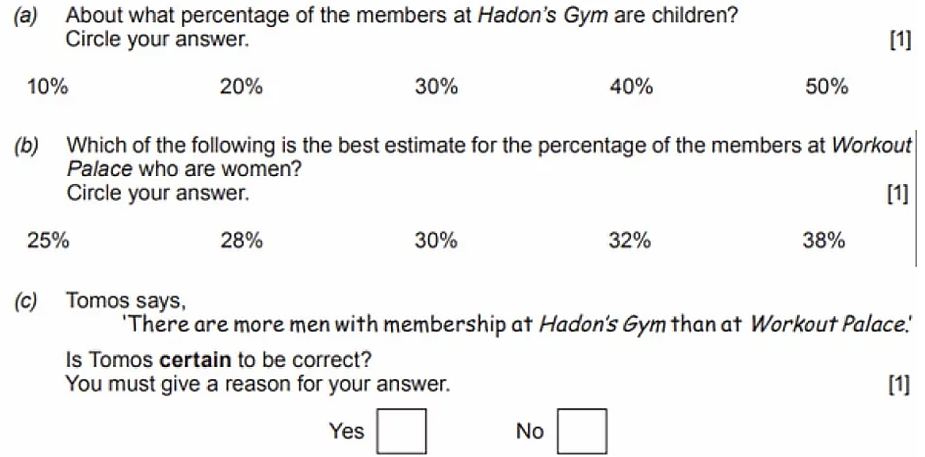 ___________________________________________________________________________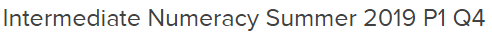 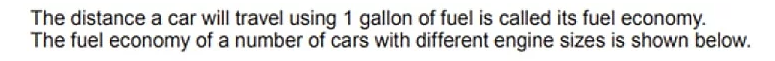 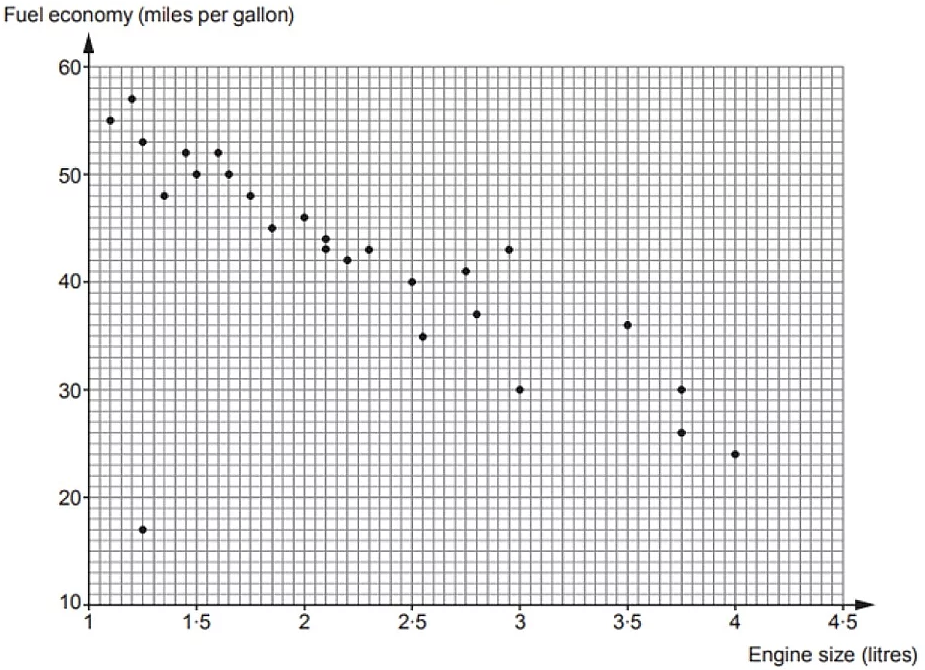 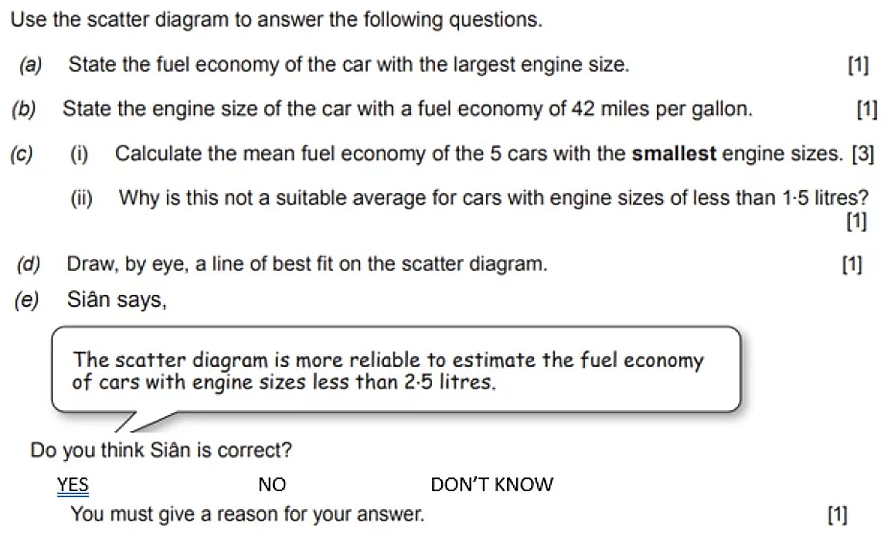 ______________________________________________________________________________________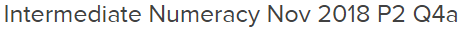 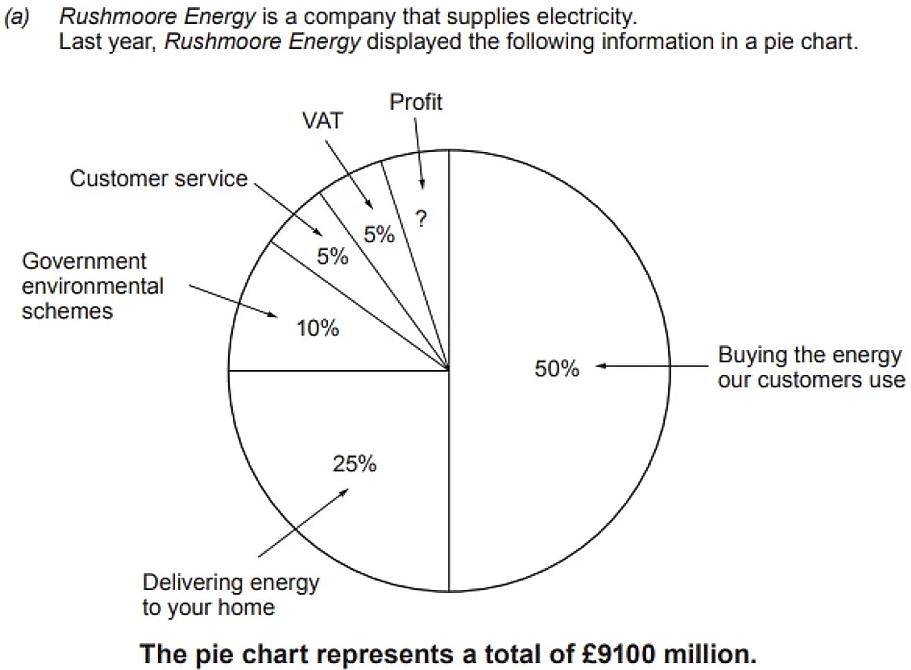 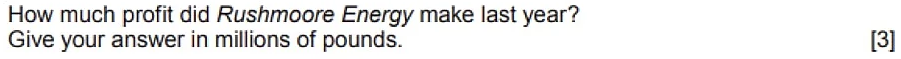 ____________________________________________________________________________________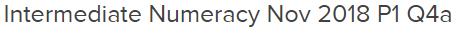 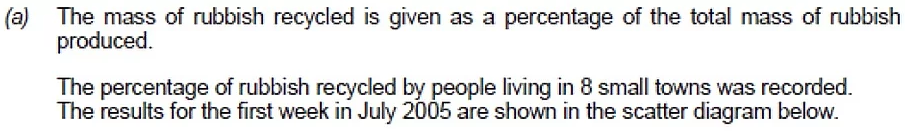 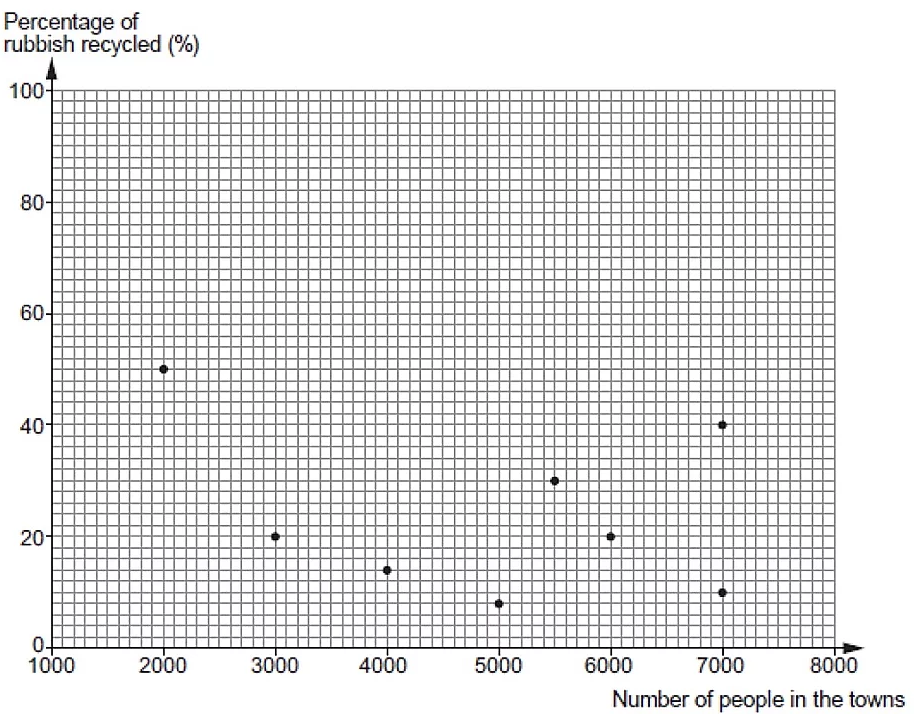 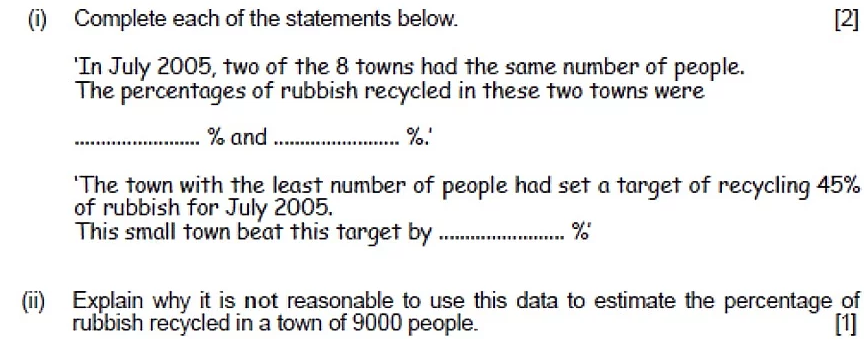 __________________________________________________________________________________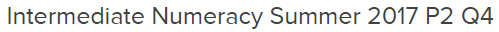 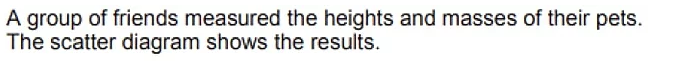 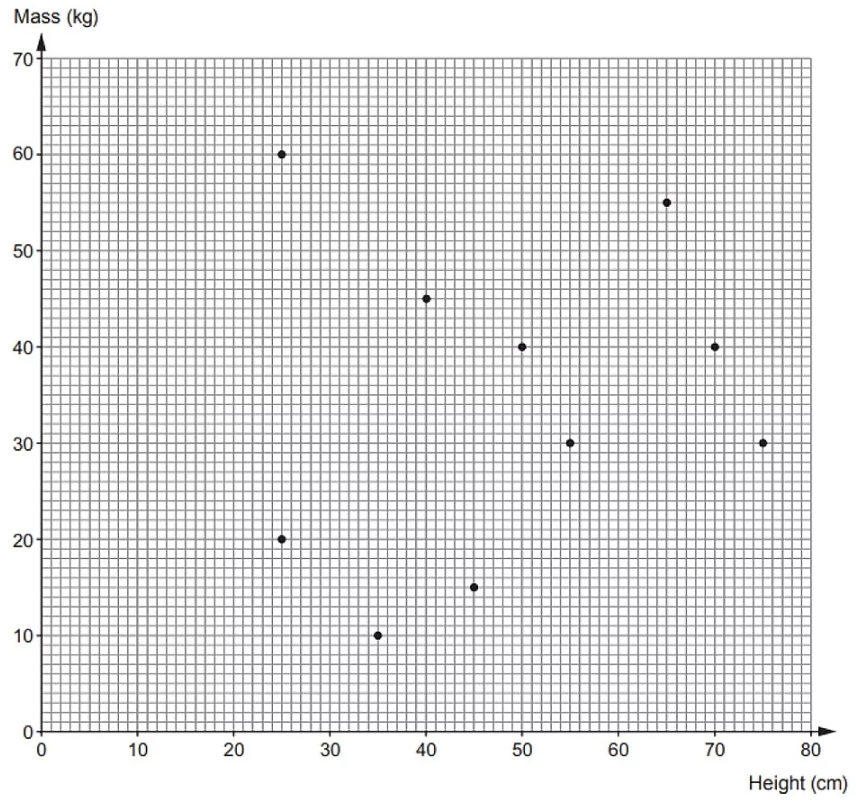 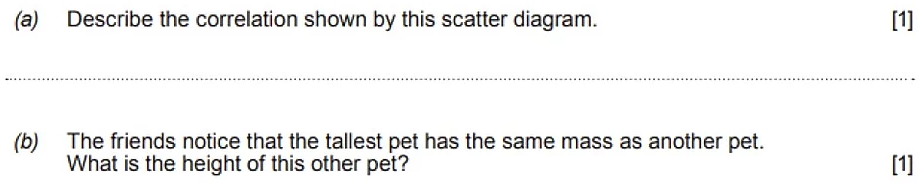 ____________________________________________________________________________________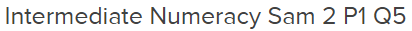 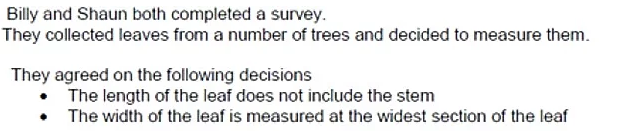 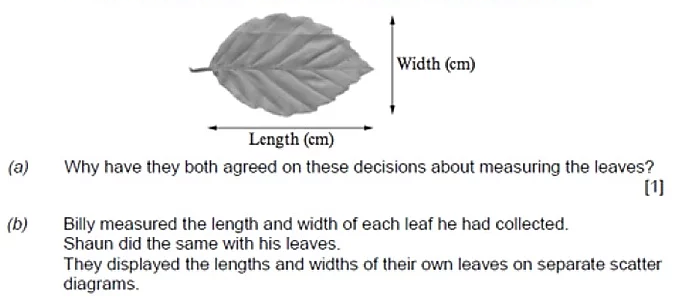 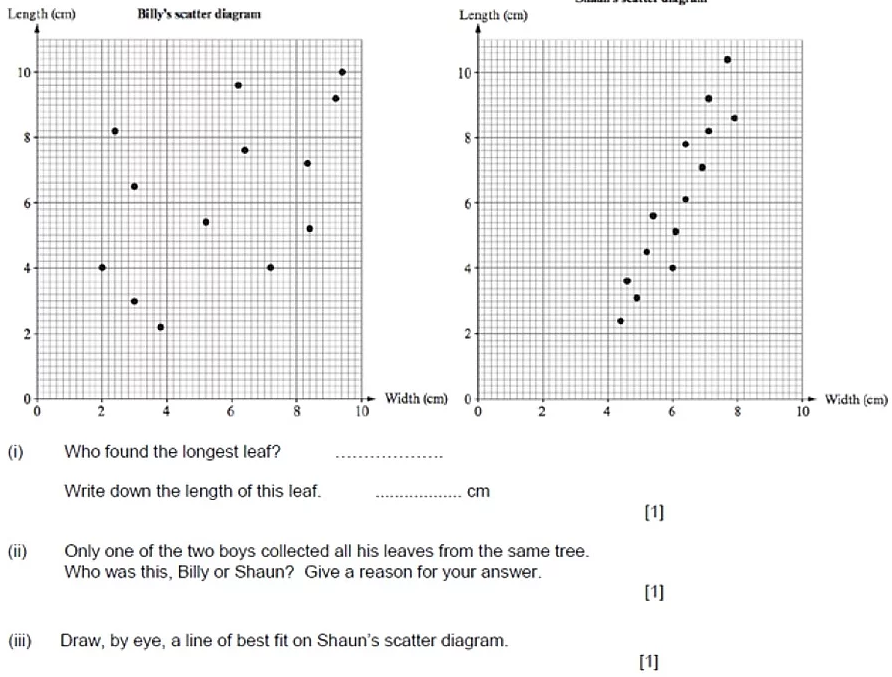 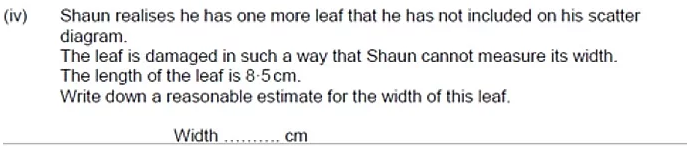 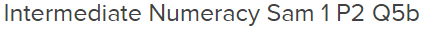 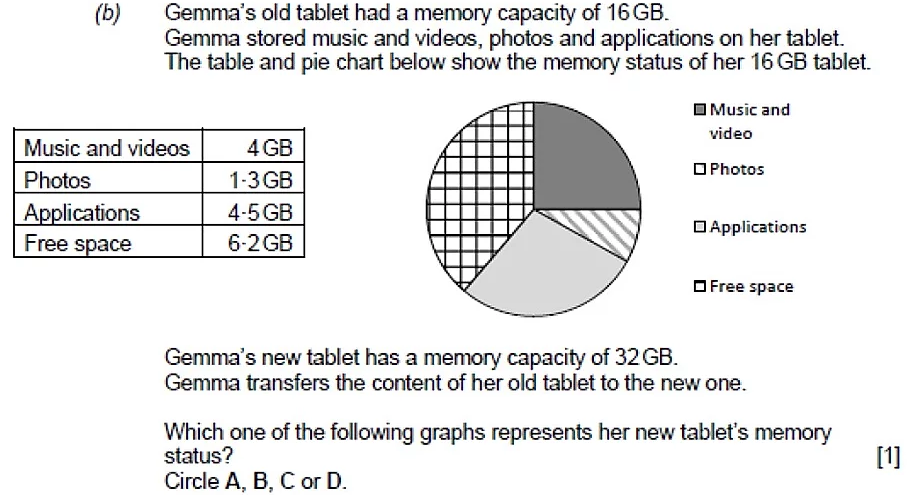 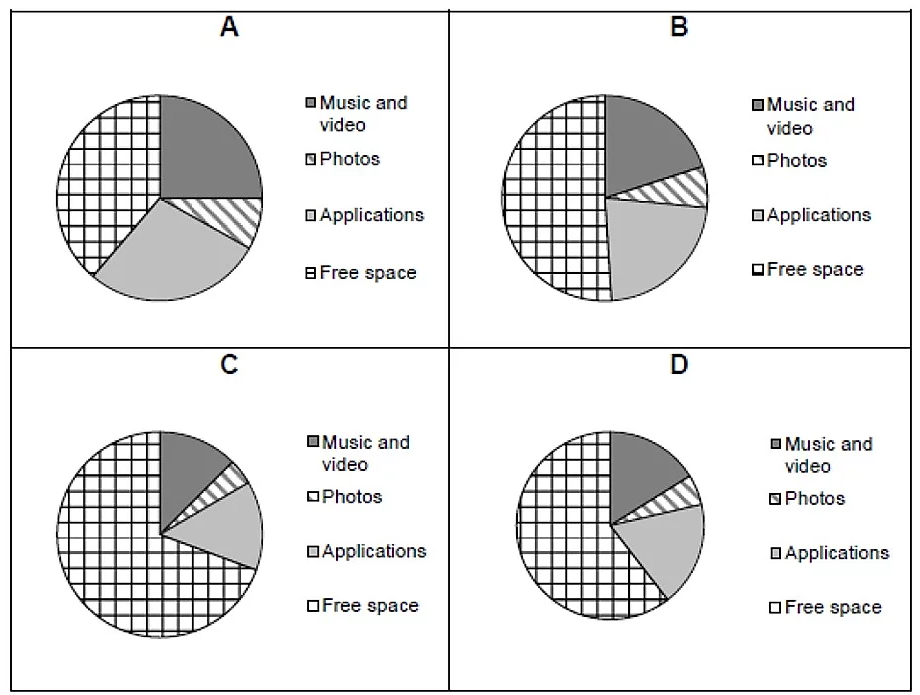 ___________________________________________________________________________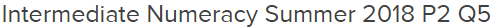 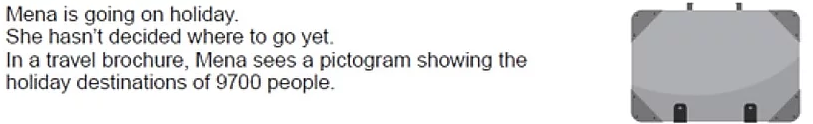 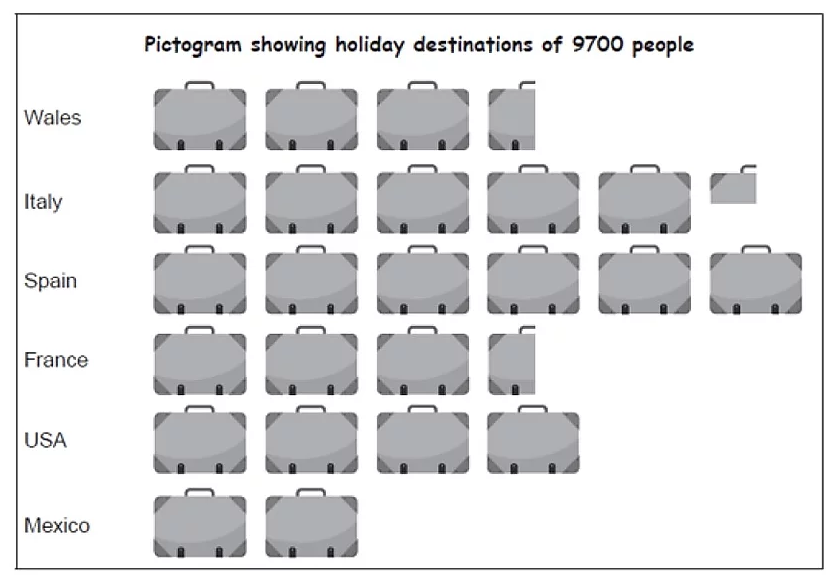 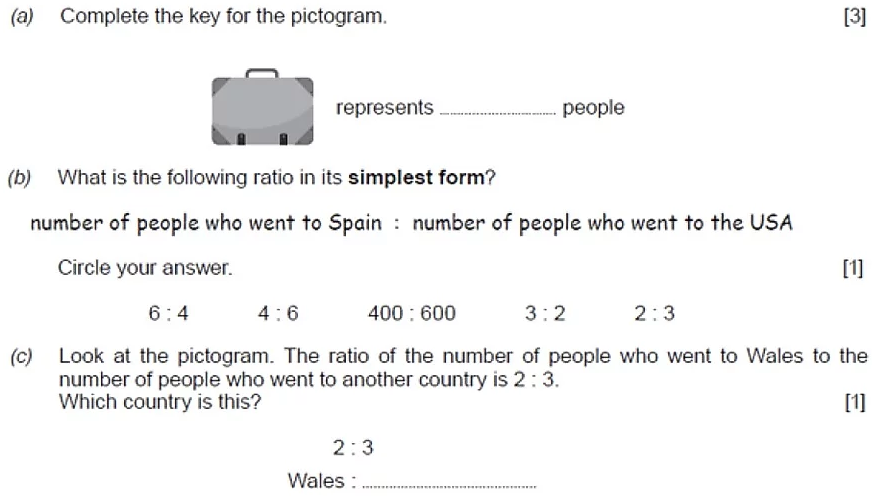 ________________________________________________________________________________________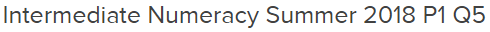 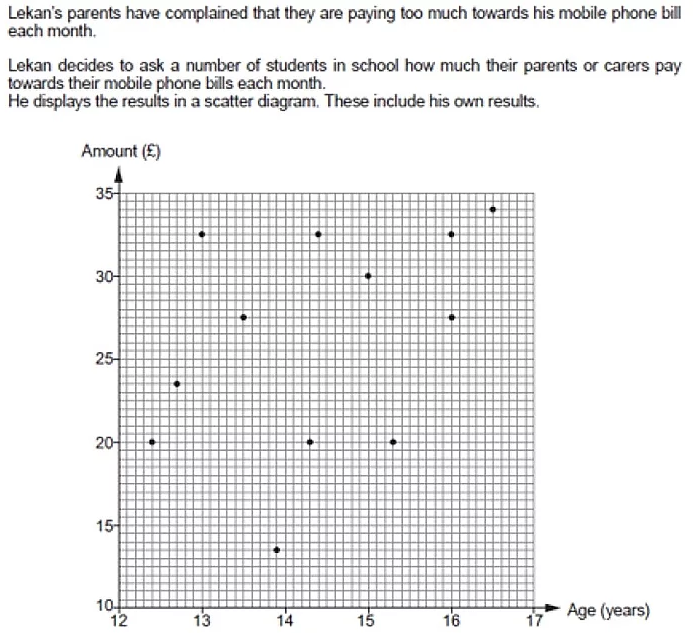 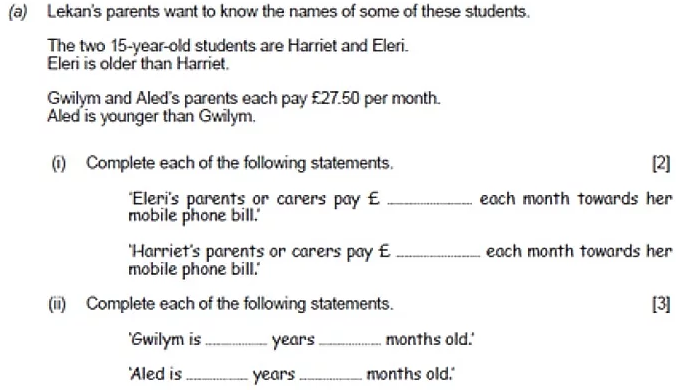 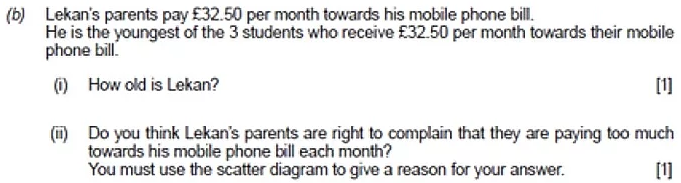 __________________________________________________________________________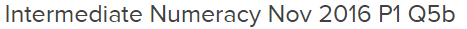 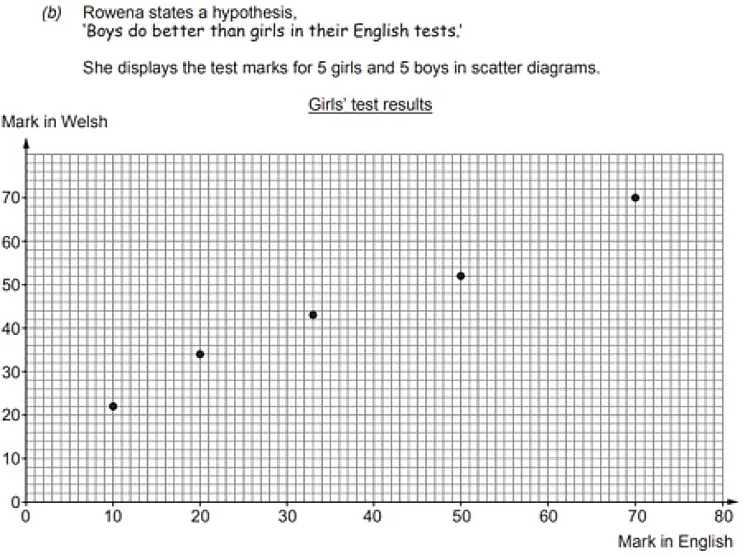 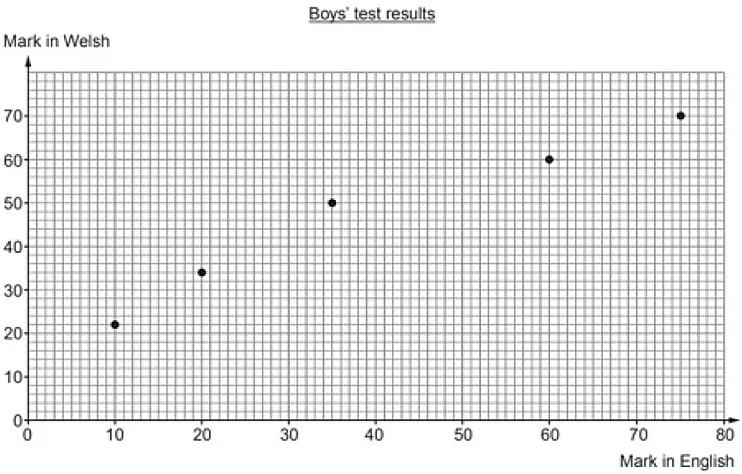 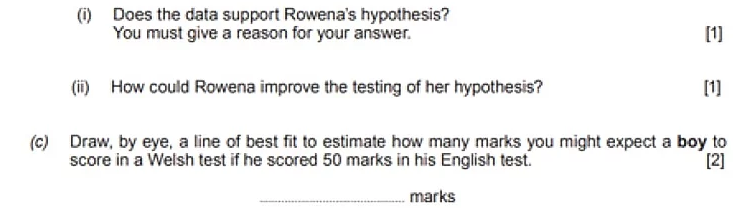 _______________________________________________________________________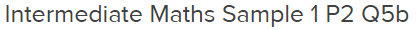 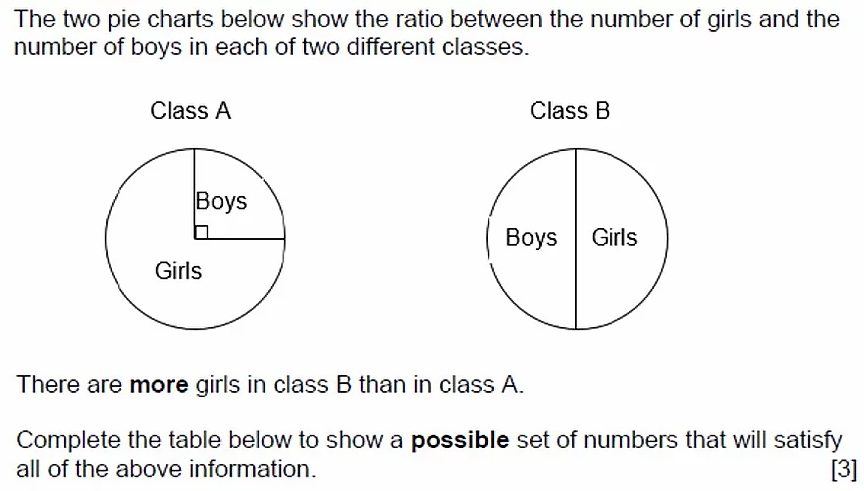 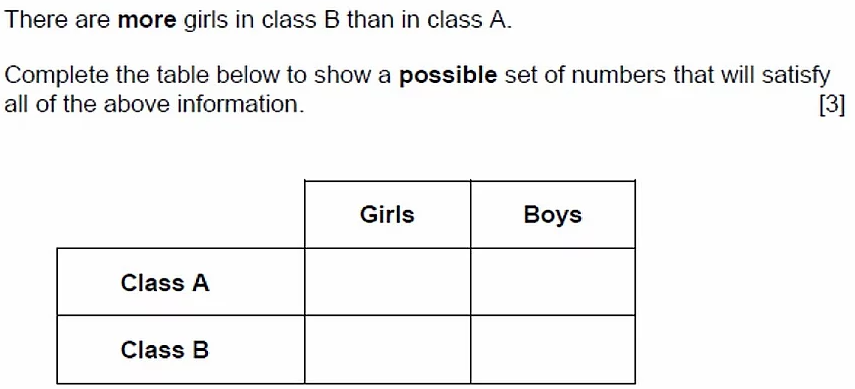 ________________________________________________________________________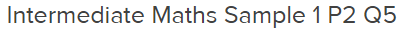 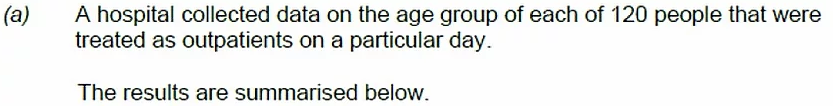 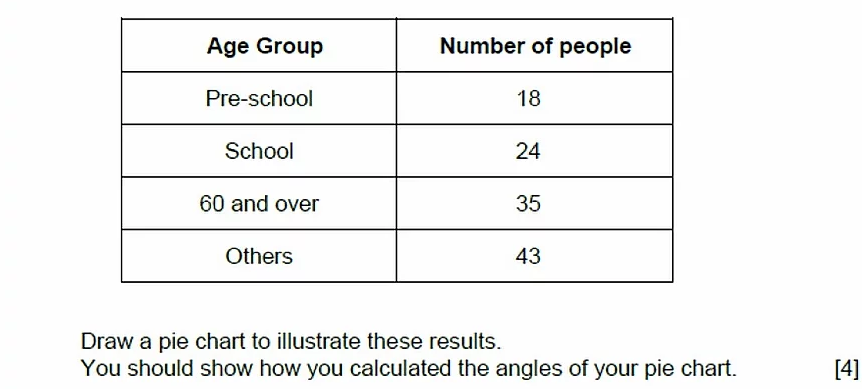 _____________________________________________________________________________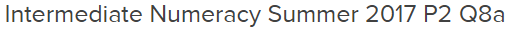 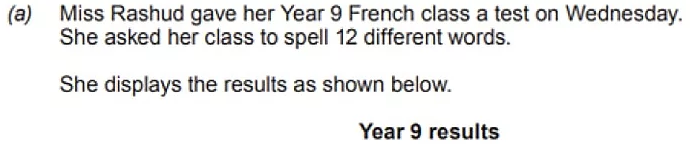 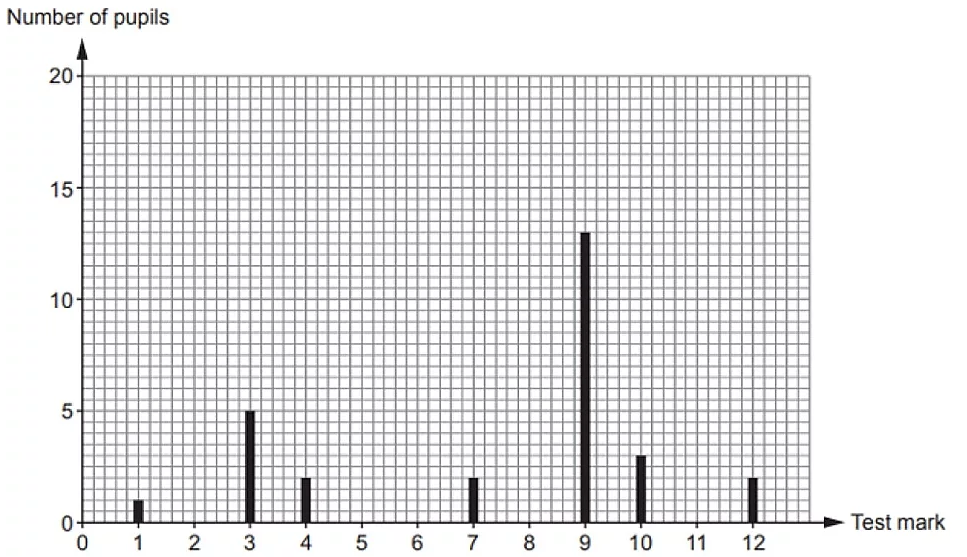 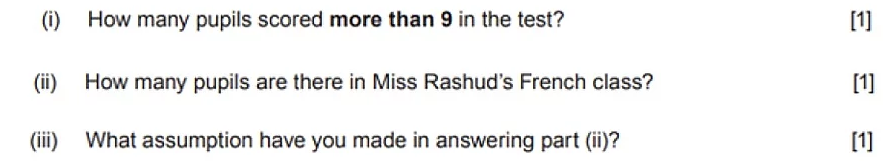 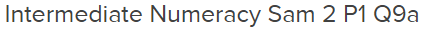 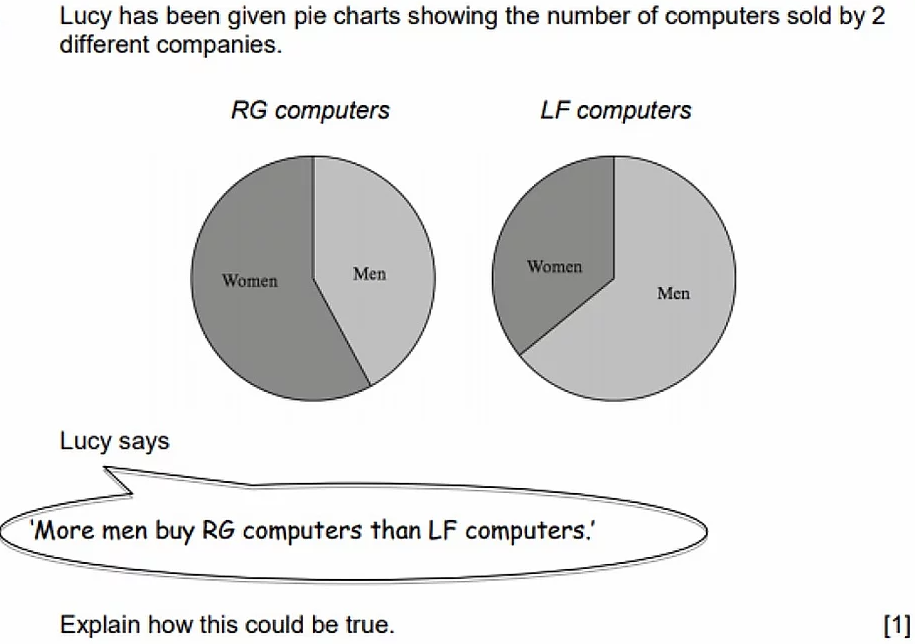 _______________________________________________________________________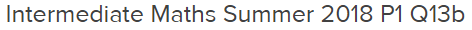 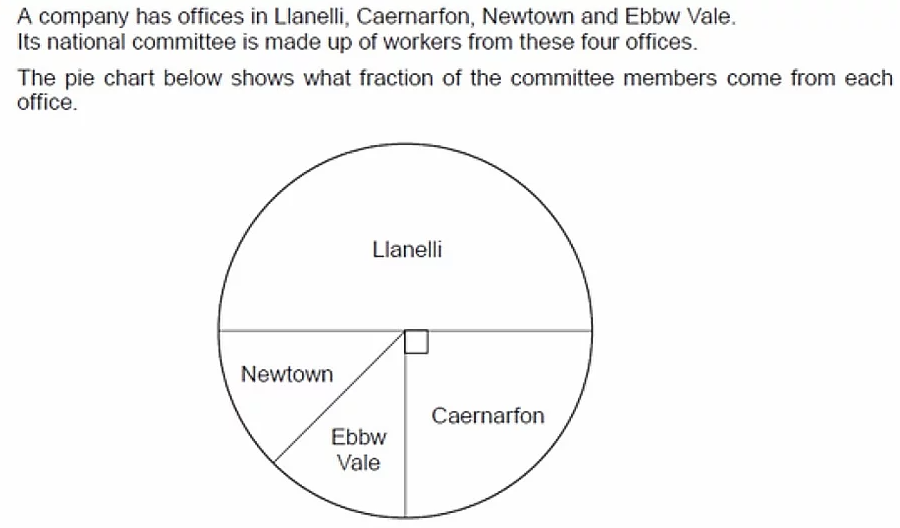 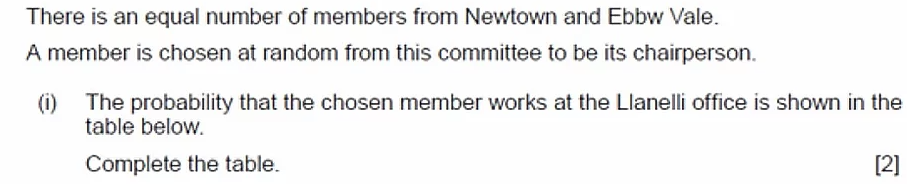 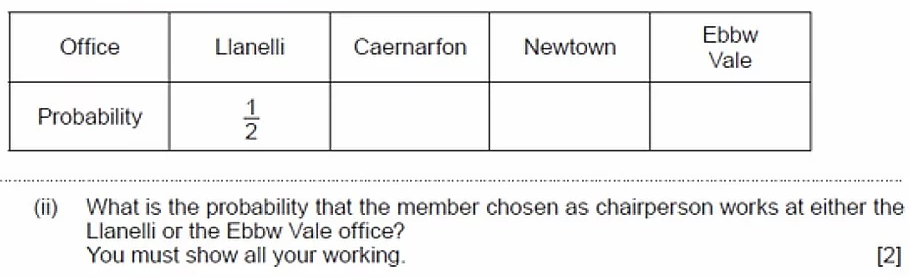 ______________________________________________________________________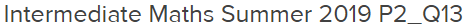 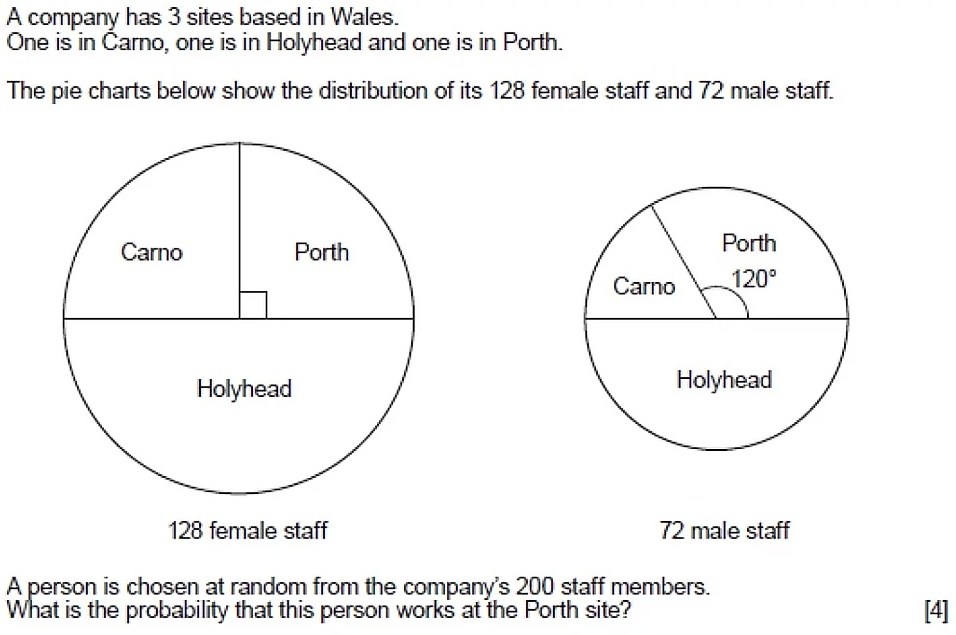 _______________________________________________________________________